Company Resignation Letter to Manager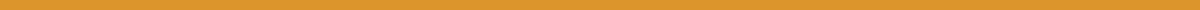 [Your Name]
[Your Position]
[Company Name]
[Date]Dear [Manager's Name],I am writing to formally announce my resignation from [Company Name], effective [Last Working Day, typically two weeks from the date of the letter].Working at [Company Name] has been a highly rewarding experience, and I am grateful for the opportunities, support, and professional growth I've experienced here. I've made the decision to resign to [briefly mention reason if appropriate, e.g., pursue another opportunity, focus on personal goals, relocate, etc.].Please let me know how I can assist in the transition process to ensure a smooth handover of my responsibilities. I am committed to helping as much as possible during this period.Thank you once again for all the support and guidance during my tenure. I hope to keep in touch and wish [Company Name] continued success.Sincerely,[Your Name]
[Your Position]
[Your Contact Information]